新平台--ProQuest学位论文免费荐购啦！为了方便师生获取国外学位论文全文，北京交大图书馆订购200篇ProQuest国外学位论文，欢迎推荐自己所需的论文。荐购截至时间为2019年10月31日。   具体荐购流程如下：登录数据库网址 http://www.pqdtcn.com/第一步：读者点击用户（读者）中心，进行注册、登陆个人账号。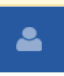 第二步：检索和浏览，在检索栏内输入检索词，界面出现检索结果。第三步：界面左侧点击“仅目次摘要”，显示论文信息。第四步：论文挑选，图标显示为    ，点击荐购。    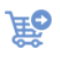 说明：1、图标显示为   ，可直接在线或下载全文，无需再订购。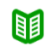  2、订购完成周期约45天，每年度荐购额度有限，额满即停。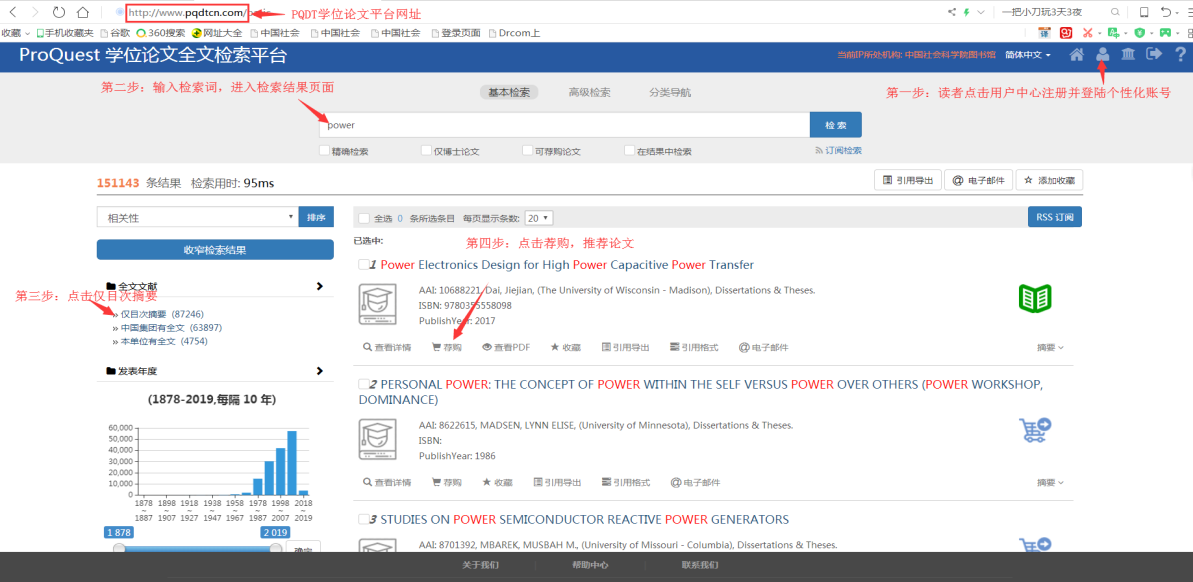                  北京交大图书馆                2019.6.12